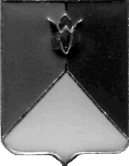 РОССИЙСКАЯ ФЕДЕРАЦИЯАДМИНИСТРАЦИЯ КУНАШАКСКОГО МУНИЦИПАЛЬНОГО РАЙОНА ЧЕЛЯБИНСКОЙ ОБЛАСТИПОСТАНОВЛЕНИЕ                                                             от  01.06. 2017г.      №  1250О  районной   межведомственной   комиссии по организации летнего отдыха, оздоровленияи занятости детей и подростков в каникулярноевремя 2017годаВ целях обеспечения координации деятельности территориальных органов федеральных органов исполнительной власти и органов местного самоуправления, участвующих в организации отдыха, оздоровления и трудовой занятости детей и подростков на территории Кунашакского муниципального района        П О С Т А Н О В Л Я Ю:       1.Утвердить состав  районной  межведомственной комиссии по организации летнего отдыха, оздоровления и занятости детей и подростков в каникулярное время 2017 года (Приложение).       2. Признать утратившим силу постановление   Главы администрации  от 18.05.2015г № 933 «О внесении изменений в Постановление Главы администрации Кунашакского муниципального района от 05.03.2012 года».         3. Начальнику отдела аналитики и информационных технологий (Ватутин В.Р.) опубликовать настоящее постановление на официальном сайте администрации района.       4.Организацию исполнения  данного постановления возложить на заместителя Главы по социальным вопросам, председателя межведомственной комиссии по организации летнего отдыха, оздоровления и занятости детей и подростков в каникулярное время Янтурину Г.Г.Глава  района                                                                                     С.Н.АминовПриложение к постановлениюадминистрации районаот «__»______2017г. №____СОСТАВМежведомственной комиссии по организации отдыха, оздоровления и занятости детей и подростков в Кунашакском муниципальном районе в каникулярное время 2017 года№ п/пФ.И.О.Должность1Янтурина Г.Г.Заместитель Главы администрации района по социальным вопросам, председатель комиссии2 Макмулова  А.Р.Руководитель Управления образования администрации Кунашакского муниципального района, заместитель председателя комиссии3 Амирова Э.Ф.Ведущий специалист по общему и специальному (коррекционному) образованию Управления образования, секретарь комиссииЧлены комиссии:Члены комиссии:4Кадырова А.З.Начальник Управления социальной защиты населения администрации Кунашакского муниципального района 5 Басыров М.К.Руководитель Финансового Управления администрации Кунашакского муниципального района6Аншакова Н.Р.Главный государственный санитарный врач в Сосновском, Аргаяшском и Кунашакском районах(по согласованию)7Галеева Э.В.Главный государственный санитарный врач ФГУЗ «Центр гигиены эпидемиологии Челябинской обрасти» (по согласованию)8 Салимов С.Р.Начальник ОМВД России по Кунашакскому району (по согласованию)9Рахматуллин Р.А.Главный врач ГБУЗ «Районная больница с Кунашак» 10Нажметдинова А.Т.Директор ОКУ «Центр занятости населения Кунашакского муниципального района» (по согласованию)11Хасанов С.В.И.о. руководителя Управления культуры, спорта, молодежной политики и информации12 Аюпова Ф.Г.  Заместитель руководителя Управления образования администрации Кунашакского муниципального района  13Хужина Л.С.И.о. ответственного секретаря комиссии по делам несовершеннолетних и защите их прав при администрации района14Кашапов Ф.С.Директор МУ ДО «Детская юношеская спортивная школа»15 Петрович Л.Ф.Директор МКУ ДО «Дом детского творчества»